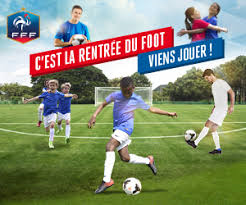 La rentrée du foot des U10-U11 aura lieu le samedi 15 Septembre 2018 de 9h00 à 12h00.Stade de MagalasVenez Nombreux encourager les jeunes joueurs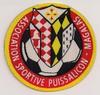 